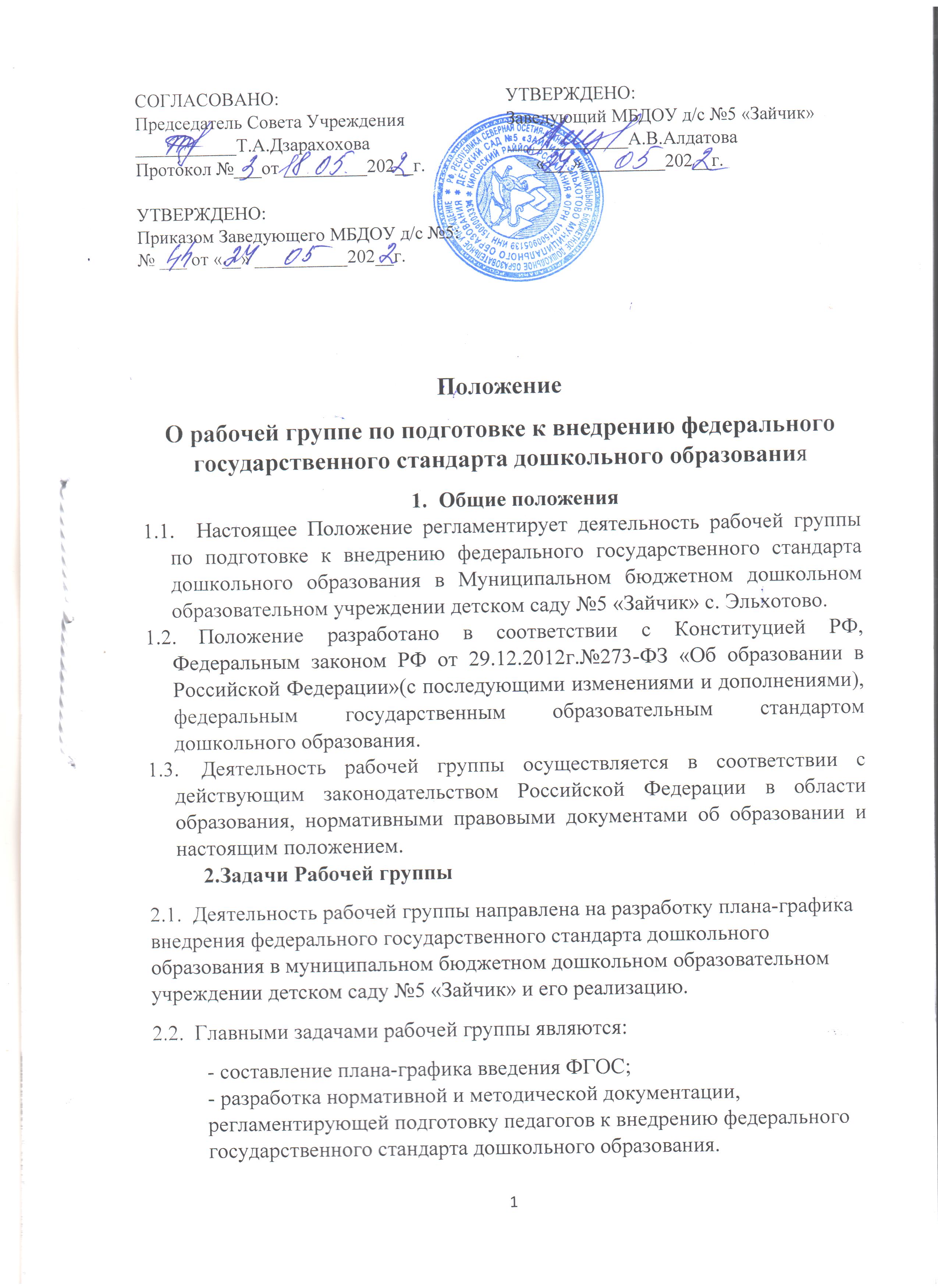 СОГЛАСОВАНО:                                                 УТВЕРЖДЕНО:Председатель Совета Учреждения                      Заведующий МБДОУ д/с №5 «Зайчик»___________Т.А.Дзарахохова                              _____________А.В.АлдатоваПротокол №___от _________202__г.                        «___»_________202__г.УТВЕРЖДЕНО: Приказом Заведующего МБДОУ д/с №5:№ ___ от «__» __________202__г.Положение О рабочей группе по подготовке к внедрению федерального государственного стандарта дошкольного образованияОбщие положенияНастоящее Положение регламентирует деятельность рабочей группы по подготовке к внедрению федерального государственного стандарта дошкольного образования в Муниципальном бюджетном дошкольном образовательном учреждении детском саду №5 «Зайчик» с. Эльхотово.Положение разработано в соответствии с Конституцией РФ, Федеральным законом РФ от 29.12.2012г.№273-ФЗ «Об образовании в Российской Федерации»(с последующими изменениями и дополнениями), федеральным государственным образовательным стандартом дошкольного образования.Деятельность рабочей группы осуществляется в соответствии с действующим законодательством Российской Федерации в области образования, нормативными правовыми документами об образовании и настоящим положением.2.Задачи Рабочей группы     2.1.  Деятельность рабочей группы направлена на разработку плана-графика внедрения федерального государственного стандарта дошкольного образования в муниципальном бюджетном дошкольном образовательном учреждении детском саду №5 «Зайчик» и его реализацию.2.2.  Главными задачами рабочей группы являются:- составление плана-графика введения ФГОС;- разработка нормативной и методической документации, регламентирующей подготовку педагогов к внедрению федерального государственного стандарта дошкольного образования.                                   3. Функции рабочей группы3.1.  Изучение и анализ законодательных актов, нормативных документов, педагогической и методической литературы, регламентирующих вопросы внедрения федерального государственного стандарта дошкольного образования.3.2. Определение целей и задач подготовки к внедрению федерального государственного стандарта дошкольного образования.3.3. Экспертиза проектов образовательных программ по введению ФГОС.      4.Состав рабочей группы и организация деятельности.4.1.  В состав рабочей группы входят: председатель и члены рабочей группы.4.2. Результаты работы рабочей группы доводятся до сведения педагогических работников руководителем образовательной организации на педагогических советах, консультациях, в форме семинаров-практикумов.4.3. В своей деятельности использовать спектр информационных ресурсов, включая электронные и интернет-ресурсы для получения информации, для разработки актов, экспертизы образовательных программ, методических материалов по внедрению ФГОС дошкольного образования.